Poznej krásy ŠluknovaBienertův turistický pochod za poznáním krás Šluknova. Udělejte si svačinu na celý den a poznejte významná turistická místa Šluknova. Trasa měří celkem 13 km a během ní navštívíte:Bod 1. Náměstí Míru (turistický rozcestník, sloup Nejsvětější Trojice, kamenná kašna z jednoho kusu kamene, secesní Dům kultury)Bod 2. Křížový vrch a Malé varhanyBod 3. Bývalé klimatické lázně Karlovo údolíBod 4. Čítkův mlýnBod 5. Kunratické arboretumBod 6. Bývalé chatové osady Na ČíhanéBod 7. Bienertův kříž na Volském kameniBod 8. Rozcestník v KnížecímBod 9. Turistický rozcestník U kamenné lavičkyBod 10. Bienertův dům čp. 160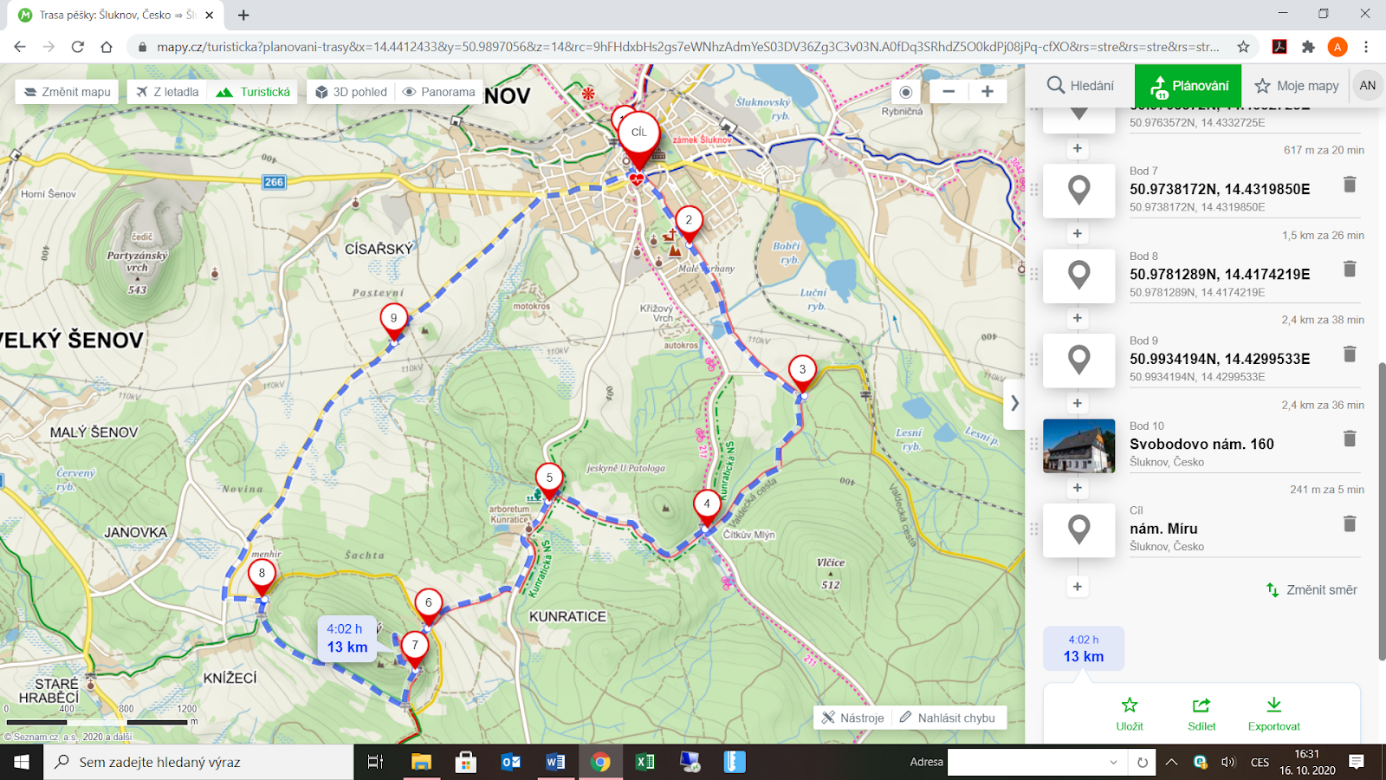 Pro učitele:Rozdělte třídu do skupin, které zpracují všechny zajímavosti na trase. Informace mohou čerpat návštěvou Informačního centra ve Šluknovském zámku, kde naleznou všechny potřebné informace, nebo také na internetu. Každá skupinka pak na daném místě seznámí ostatní s informacemi. Ideálně doplnit pracovním listem s úkoly, které budou žáci na místě vyplňovat a na konci odevzdají vyučujícímu. 